Publicado en Madrid el 29/12/2022 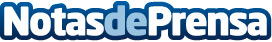 CAPENERGY MEDICAL premiada con el Premio Europeo al Talento EmpresarialLa innovadora empresa de fabricación de equipos médicos, situada en Sant Joan Despí, ha recibido el preciado galardónDatos de contacto:Asociación Europea de Industria, Tecnología e Innovación 686881665Nota de prensa publicada en: https://www.notasdeprensa.es/capenergy-medical-premiada-con-el-premio Categorias: Nacional Medicina Emprendedores Recursos humanos Premios Innovación Tecnológica http://www.notasdeprensa.es